„Budowa łącz światłowodowych relacji CDM - podstacje trakcyjne”, nr sprawy WZ-090-3/24Załącznik nr 1a do Zapytania ofertowegoFormularz lokalizacji Oferent powinien podać kolejny miesiąc, w którym deklaruje uruchomienie danego łącza oraz kwotę opłaty za eksploatację danego łącza.* - Na potrzeby obliczenia całkowitej wartości zgłaszanej oferty (oceny złożonych ofert) przyjęty zostanie następujący schemat wyliczeń:kolejny numer miesiąca, który Oferent wpisuje do formularza będzie liczony począwszy od 1. dnia kalendarzowego miesiąca obowiązywania podpisanej Umowy.Oferent wpisuje do formularza, w którym kolejnym miesiącu deklaruje uruchomienie danego łącza, z zastrzeżeniem, że łącze będzie już w pełni działać przed 11 dniem kalendarzowym dla tego deklarowanego miesiąca.
(czyli np. umowa obowiązuję od 1 lipca 2024, ilość miesięcy liczymy od 1 lipca 2024 roku, Oferent wpisuje do kolumny „Miesiąc uruchomienia usługi *” formularza np. „4” miesiąc uruchomienia łącza i to oznacza, że wskazane łącze rozpoczyna w pełni pracę najpóźniej pomiędzy 1 a 10 października 2024 roku. Jeżeli łącze miałoby zostać uruchomione po 10 października i przed 30 października, do formularza musi zostać wpisany miesiąc „5-ty” (spójnie z zapisami §2 pkt 2 i 3 „Załącznika nr 2 do Zapytania - Projekt umowy”).do obliczenia wartości oferty zostanie przyjęty wzór przedstawiony/wyjaśniony na poniższym schemacie graficznym: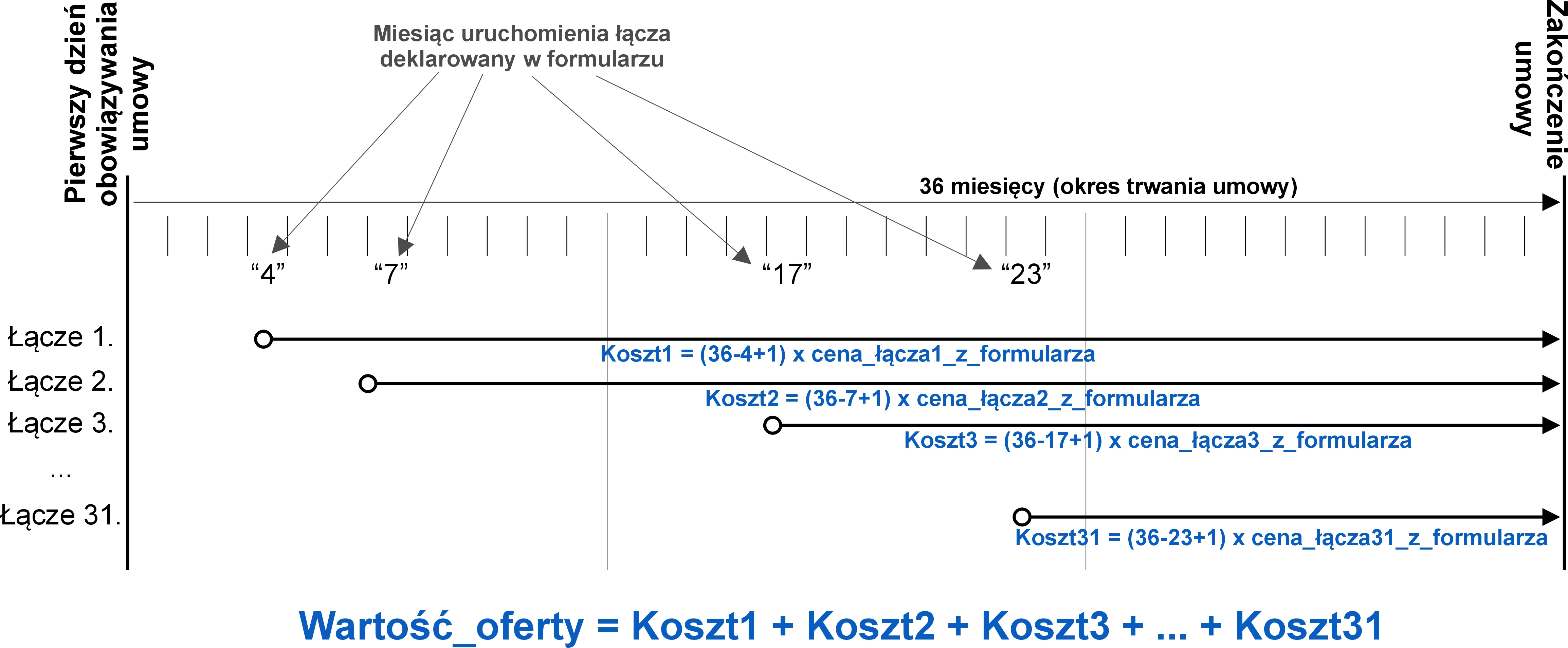 									   …………………………………pieczątka i podpis Oferenta(osoby lub osób upoważnionych prawnie do składania oświadczeń woli w imieniu Oferenta)                   L.p.Nazwa stacji trakcyjnejAdresMiesiąc uruchomienia usługi *Opłata miesięczna za eksploatację101  WęglowaŁódź ul. Węglowa bez nr202  DąbrowskiegoŁódź ul. Dąbrowskiego 23303  StockaŁódź ul. Stocka 15404  PrzechodniaŁódź  ul. Przechodnia 30506  1-go MajaŁódź ul. 1-go Maja 58607  PiotrkowskaŁódź ul. Piotrkowska 77708  ZachodniaŁódź ul. Zachodnia 23809  WróblewskiegoŁódź ul. Króla Władysława 2910  HelenówekŁódź ul. Zgierska 2561011  ChocianowiceŁódź ul. Pabianicka 215/2171117  WacławaŁódź ul. Wacława 71218  SmugowaŁódź ul. Smugowa 10/121319  ZgierskaŁódź   ul. Truskawkowa 21420  PiłsudskiegoŁódź ul. Piłsudskiego 1451521  GrunwaldzkaŁódź  ul. Limanowskiego 147/1491622  KorzeniowskiegoŁódź ul. Korzeniowskiego 29/311723  SzczecińskaŁódź  ul. Aleksandrowska 1341824  JarzynowaŁódź  ul. Jarzynowa (blok 32)1926  RembielińskiegoŁódź  ul. Rembielińskiego 292027  StarorudzkaŁódź  ul. Starorudzka 6b2128  WareckaŁódź  ul. Warecka 22229  KopernikŁódź  ul. Jana Pawła 52330  KęsŁódź ul. Legionów 142431  ŚródmieścieŁódź ul. Sienkiewicza 992532  TelefonicznaŁódź ul. Telefoniczna 40/422633  RysowniczaŁódź  ul. Rysownicza 51/532735  ParowozowaŁódź  ul. Parowozowa 1/32836  ZapolskaŁódź ul. Zapolskiej 11/132937  HetmańskaŁódź  ul. Hetmańska bez nr3043 PrzygranicznaŁódź  ul. Konstantynowska nr  10031CDM w Zakładzie Torów i SieciŁódź  ul. Dąbrowskiego 23